		TEZ SAVUNABİLİRLİK VE ÖZGÜNLÜK BEYANI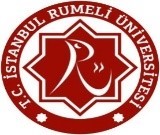 T.C. İstanbul Rumeli Üniversitesi (Üniversite) Lisansüstü Eğitim-Öğretim Yönetmeliği’ni ve Senato esaslarını inceledim. Tanımlanan azami benzerlik oranlarına göre yukarıda bilgileri verilen tez çalışmasının herhangi bir intihal içermediğini; aksinin tespit edileceği muhtemel durumda doğabilecek her türlü hukuki sorumluluğu kabul ettiğimi ve yukarıda verilen tüm bilgilerin doğru olduğunu beyan ederim. Yukarıda bilgileri verilen tezin, bilimsel, şekilsel ve etik kurallar çerçevesinde, Üniversite Etik İlkeleri ve Etik Kurulu Yönergesine uygun hazırlandığını ve Jüri karşısında savunulabilir olduğunu bilgilerinize saygılarımla arz ederim.AD SOYAD - İMZAI declare that I have carefully read Rumeli University (The University) Graduate Regulations Senate Principles; that according to the maximum similarity index values specified in the Principles, my thesis does not include any form of plagiarism; that in any future detection of possible infringement of the regulations I accept all legal responsibility; and that all the student information provided above is correct to the best of my knowledge. The thesis mentioned above is prepared compliance with The University Ethic Principles and Ethic Board Directives scientifically, formally and ethically. I hereby submit for your information that the thesis is defensible to committee members. SincerelyÖğrenci Adı SoyadıÖğrencinin NumarasıAnabilim DalıProgramTez BaşlığıTez TürüYüksek lisans ☐Doktora ☐Sanatta yeterlilik Sanatta yeterlilik Etik Kurul İncelemesiYapıldı Sonuç olumlu ☐Gerekli Değil ☐Gerekli Değil ☐İntihal RaporuOlumlu ☐                                         Olumlu ☐                                         Olumlu ☐                                         Olumlu ☐                                         Danışman Onayı Var ☐                                              Var ☐                                              Var ☐                                              Var ☐                                              Projeyi Destekleyen KurumYok ☐